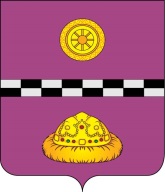 РЕШЕНИЕКЫВКÖРТÖДот   16.11.2015 г.                                                                                          № 25г. Емва,  Республика КомиО  признании   утратившим   силу   решения      Советамуниципального   района                 «Княжпогостский» от  27.04.2011   № 36     «Об утверждении  Положения о  порядке   управления  и   распоряжения земельными участками на территории муниципального образованиямуниципального  района   «Княжпогостский» Рассмотрев экспертное заключение государственного бюджетного учреждения Республики Коми «Центр правового обеспечения»,  Совет муниципального района «Княжпогостский»  решил:1. Признать утратившим силу  решение Совета муниципального района "Княжпогостский" от 27.04.2011 N 36 "Об утверждении Положения о порядке управления и распоряжения земельными участками на территории муниципального образования муниципального района "Княжпогостский".2.  Настоящее решение вступает в силу со дня его опубликования.Заместитель председателя Советамуниципального района «Княжпогостский»                               Т.И. ПугачеваПОПОВ В.А.		____________